Unit 2 Lesson 7 Cumulative Practice ProblemsTriangle  is a dilation of triangle  with scale factor 2. In triangle , the largest angle measures . What is the largest angle measure in triangle ?Draw two polygons that are similar but could be mistaken for not being similar. Explain why they are similar.Draw two polygons that are not similar but could be mistaken for being similar. Explain why they are not similar.These two triangles are similar. Find side lengths  and . Note: the two figures are not drawn to scale.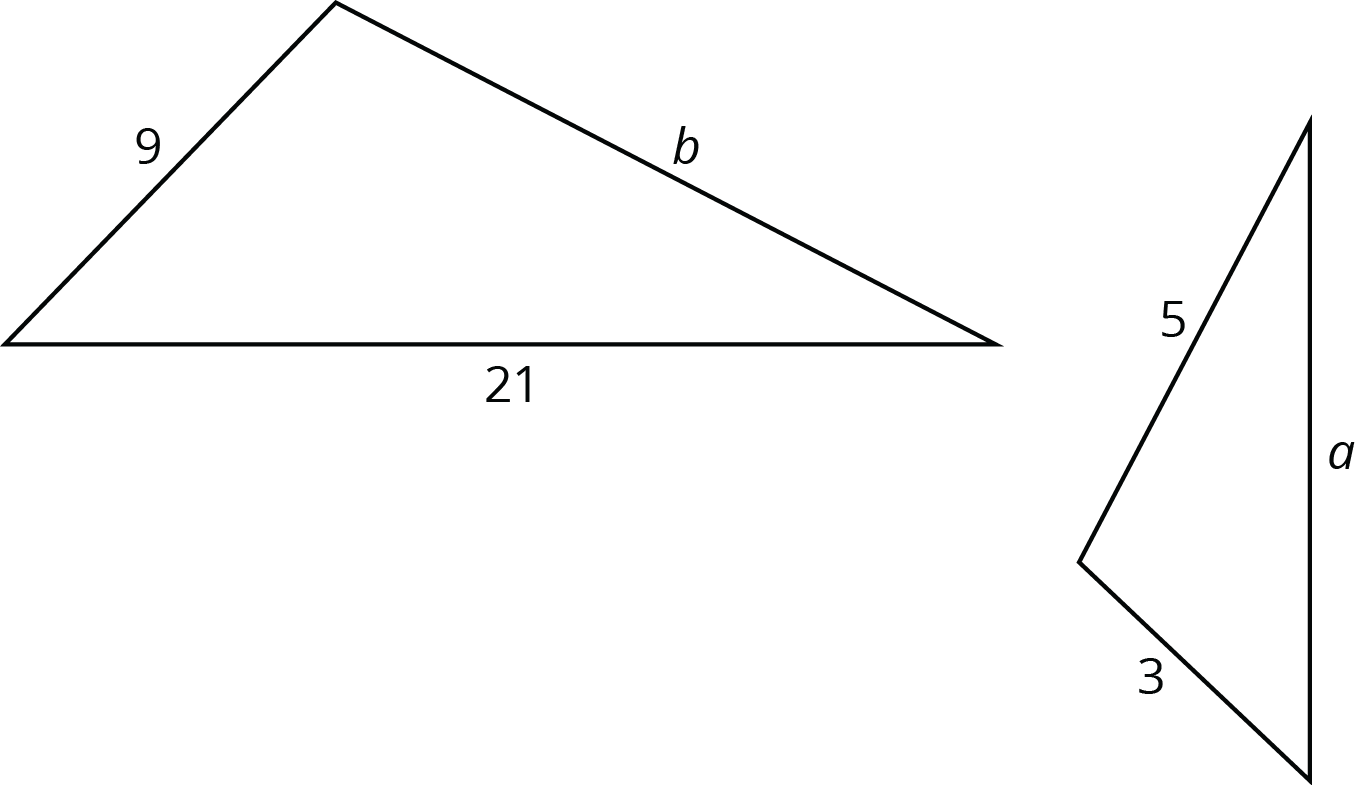 Jada claims that  is a dilation of  using  as the center of dilation.What are some ways you can convince Jada that her claim is not true?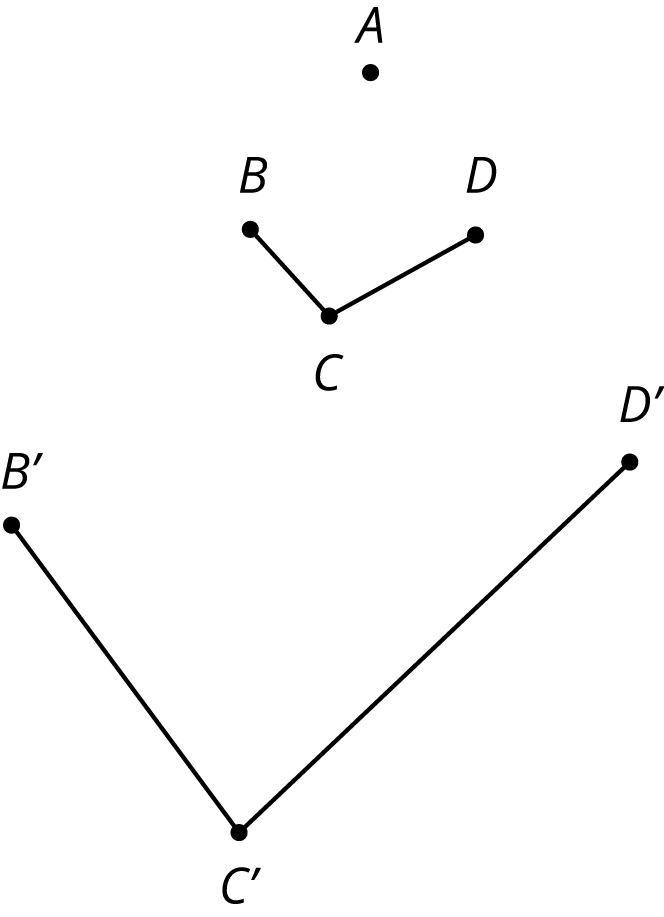 (From Unit 2, Lesson 3.)Draw a horizontal line segment .Rotate segment   counterclockwise around point . Label any new points.Rotate segment   clockwise around point . Label any new points.Describe a transformation on segment  you could use to finish building a square.(From Unit 1, Lesson 8.)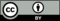 © CC BY Open Up Resources. Adaptations CC BY IM.